Thursday 4th FebruaryRE – To think about, discuss, imagine, draw and label a map of the journey that Abraham, Sarah and Lot made from their home city of Ur to the land of Canaan. Canaan was the land that God promised them and where they settled. Canaan became known as the land of Israel. Activity -  You could print this worksheet or make your own map on paper and if you dab the paper with a damp tea bag it will make your map look old! If you make your own map please wait for it to dry before sticking it into your home learning book!  Have fun!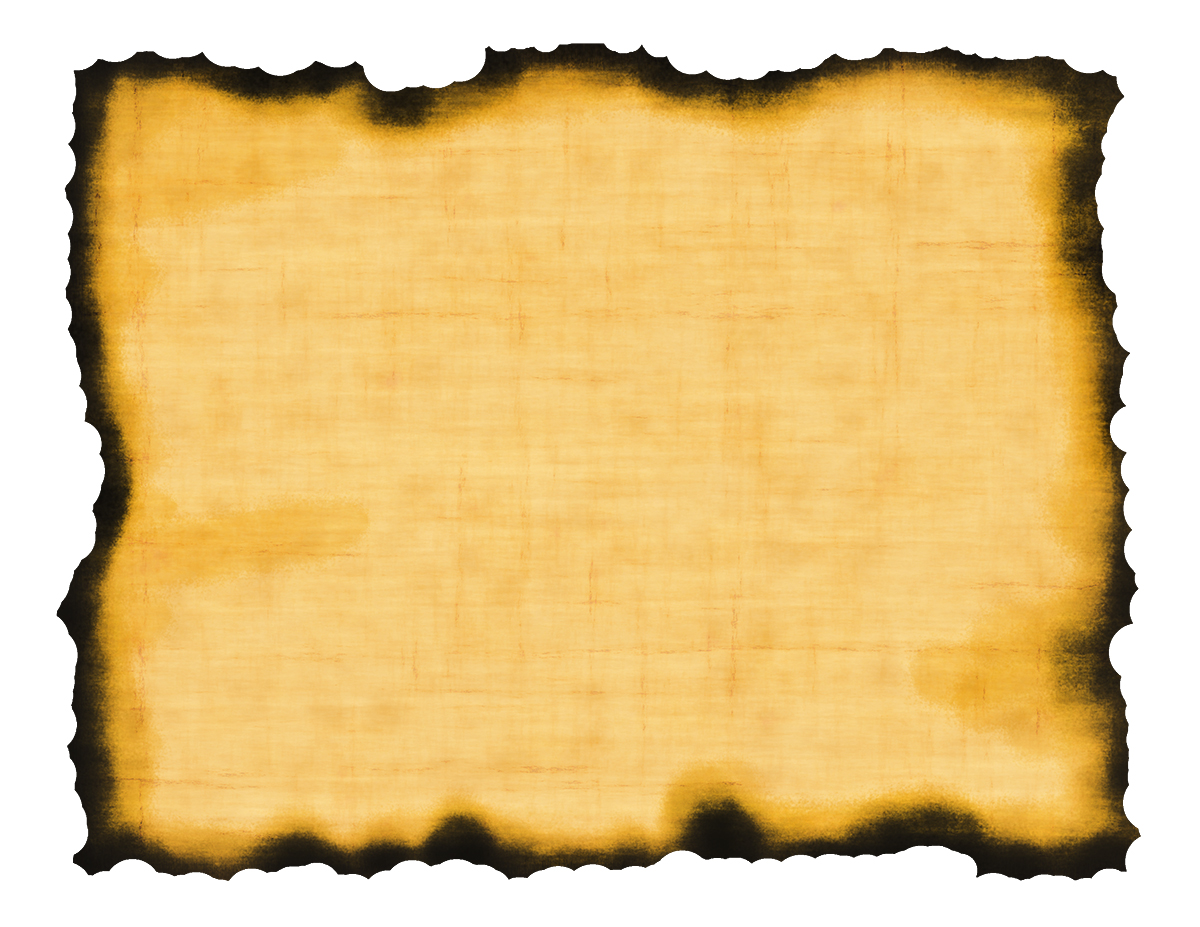 